Distanciamiento social, también llamado _______________, significa mantener un espacio entre usted y otras personas fuera de su hogar.distanciamiento emocionaldistanciamiento físicodistanciamiento mentaldistanciamiento de emergenciaEn lugar del saludo de mano, use otros métodos de saludocon contacto.físico.sin contacto.de tacto o abrazo.Si se solicita o prefiere el distanciamiento social, los trabajadores deben mantener al menos __________ de distancia de otros en todo momento, incluyendo cuando están en descansos.1 pievarios pies6 pies25 piesPara practicar el distanciamiento social, los empleados deben hacer un esfuerzo, cuando sea posible, pormantenerse al menos a 6 pies de distancia de otros trabajadores o mantenerse separados por barreras físicas.compartir escritorios, herramientas y equipo.maximizar el contacto cara a cara.todas las anteriores. Cuando las video conferencias o teleconferencias no sean posibles, tenga reunionesen una oficina pequeña.en un espacio abierto, bien ventilado.cuando todos estén en descanso.gritándose unos a otros. Distanciamiento social, también llamado _______________, significa mantener un espacio entre usted y otras personas fuera de su hogar.distanciamiento emocional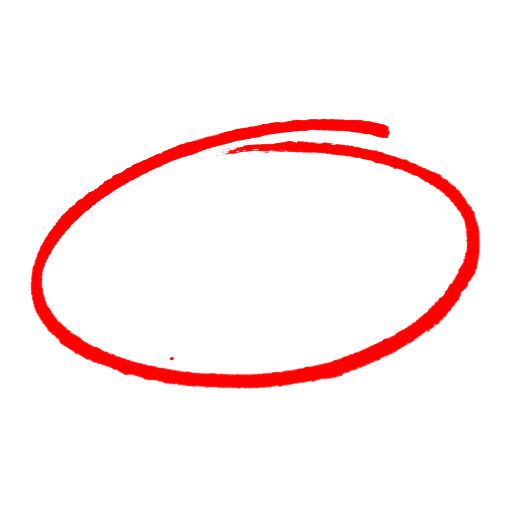 distanciamiento físicodistanciamiento mentaldistanciamiento de emergenciaEn lugar del saludo de mano, use otros métodos de saludocon contacto.físico.sin contacto.de tacto o abrazo.Si se solicita o prefiere el distanciamiento social, los trabajadores deben mantener al menos __________ de distancia de otros en todo momento, incluyendo cuando están en descansos.1 pievarios pies6 pies25 piesPara practicar el distanciamiento social, los empleados deben hacer un esfuerzo, cuando sea posible, pormantenerse al menos a 6 pies de distancia de otros trabajadores o mantenerse separados por barreras físicas.compartir escritorios, herramientas y equipo.maximizar el contacto cara a cara.todas las anteriores. Cuando las video conferencias o teleconferencias no sean posibles, tenga reunionesen una oficina pequeña.en un espacio abierto, bien ventilado.cuando todos estén en descanso.gritándose unos a otros. SAFETY MEETING QUIZPRUEBA DE REUNIÓN DE SEGURIDADSAFETY MEETING QUIZPRUEBA DE REUNIÓN DE SEGURIDAD